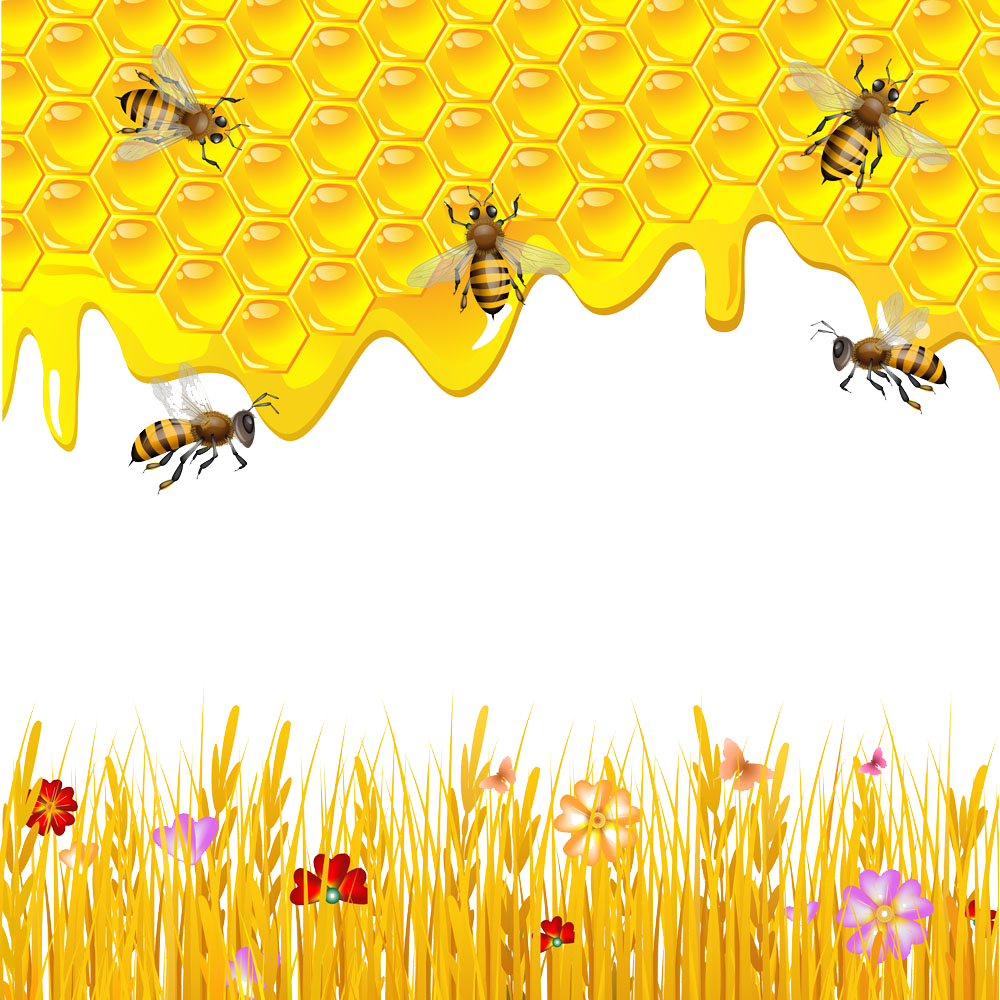 НАСТОЛЬНАЯ ИГРАРЕБУСЫЦель игры: Научить детей составлять и решать ребусыХод игры:Участникам предлагается разгадать ребусы. За каждый угаданный ребус, дается 1 сота. Выиграет тот, кто первый заполнит соты.РЕБУСЫМаленькая пчелка наполняет соты сладким медом.Ваша задача-помочь пчелке!Чтобы это сделать нужно решить ребусы.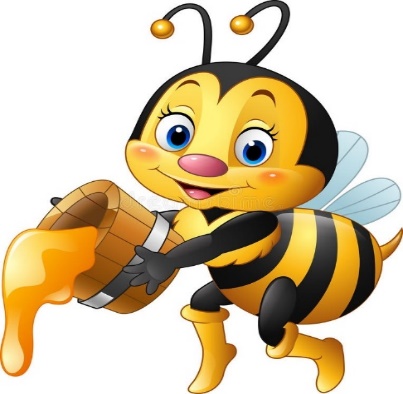 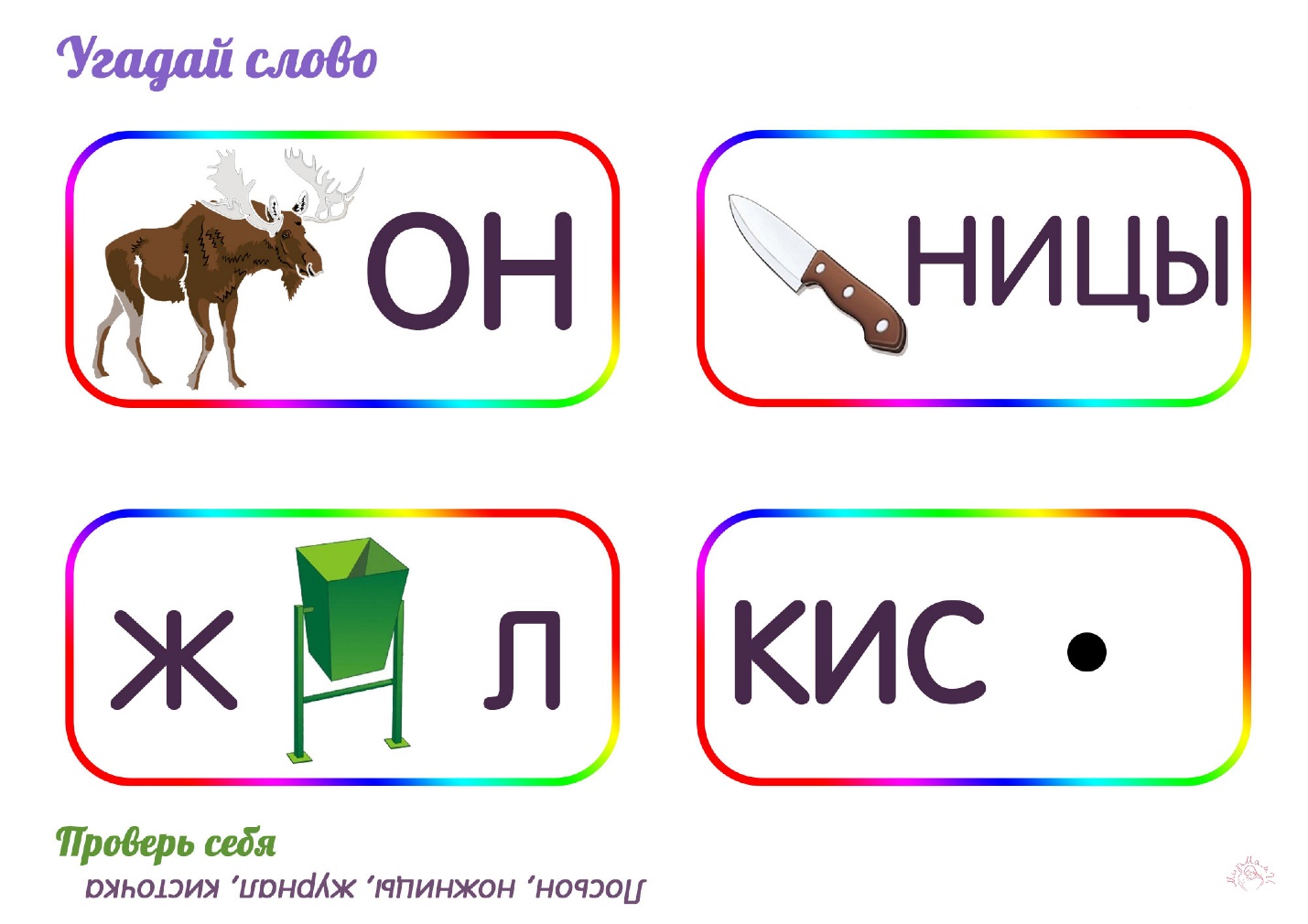 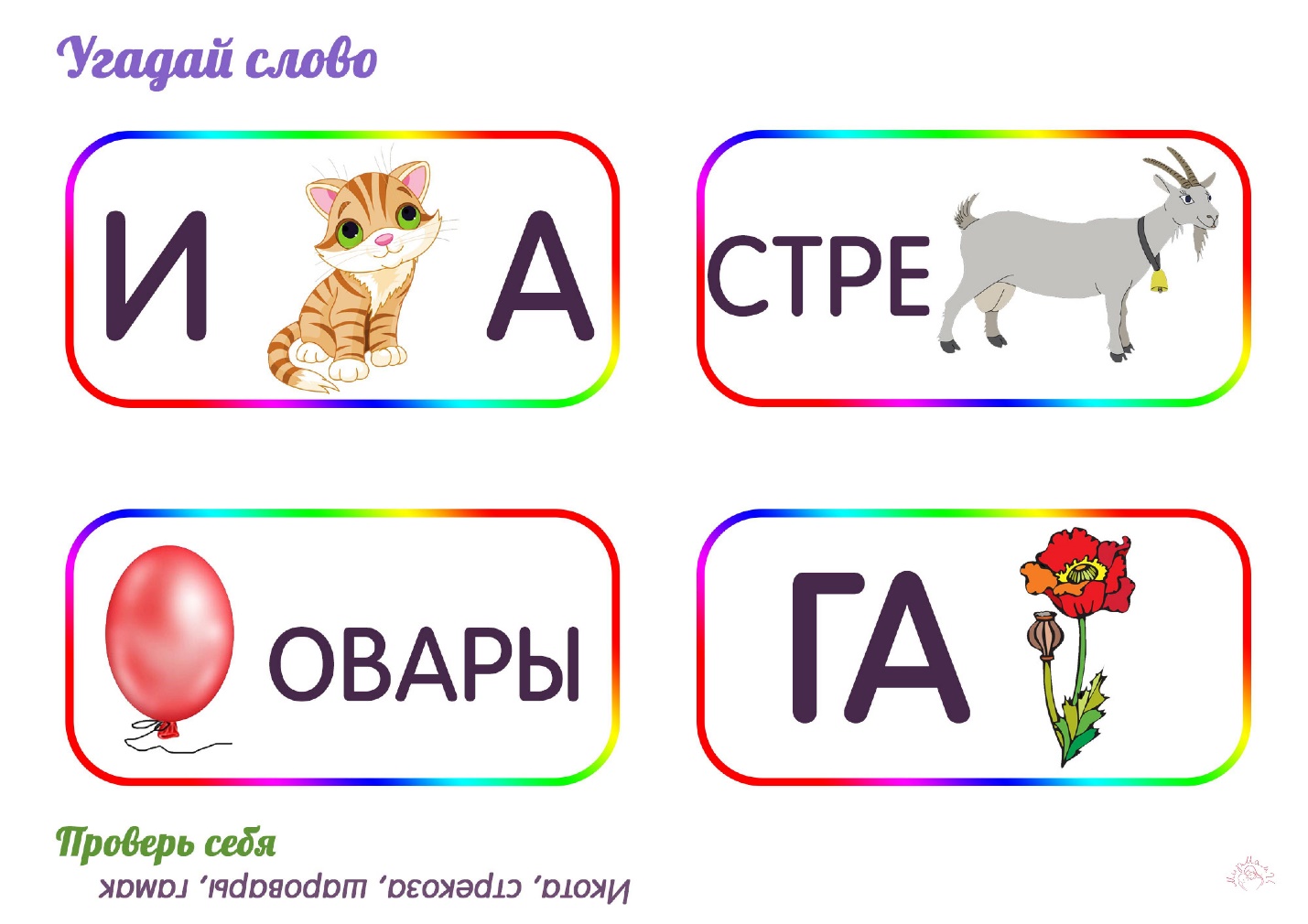 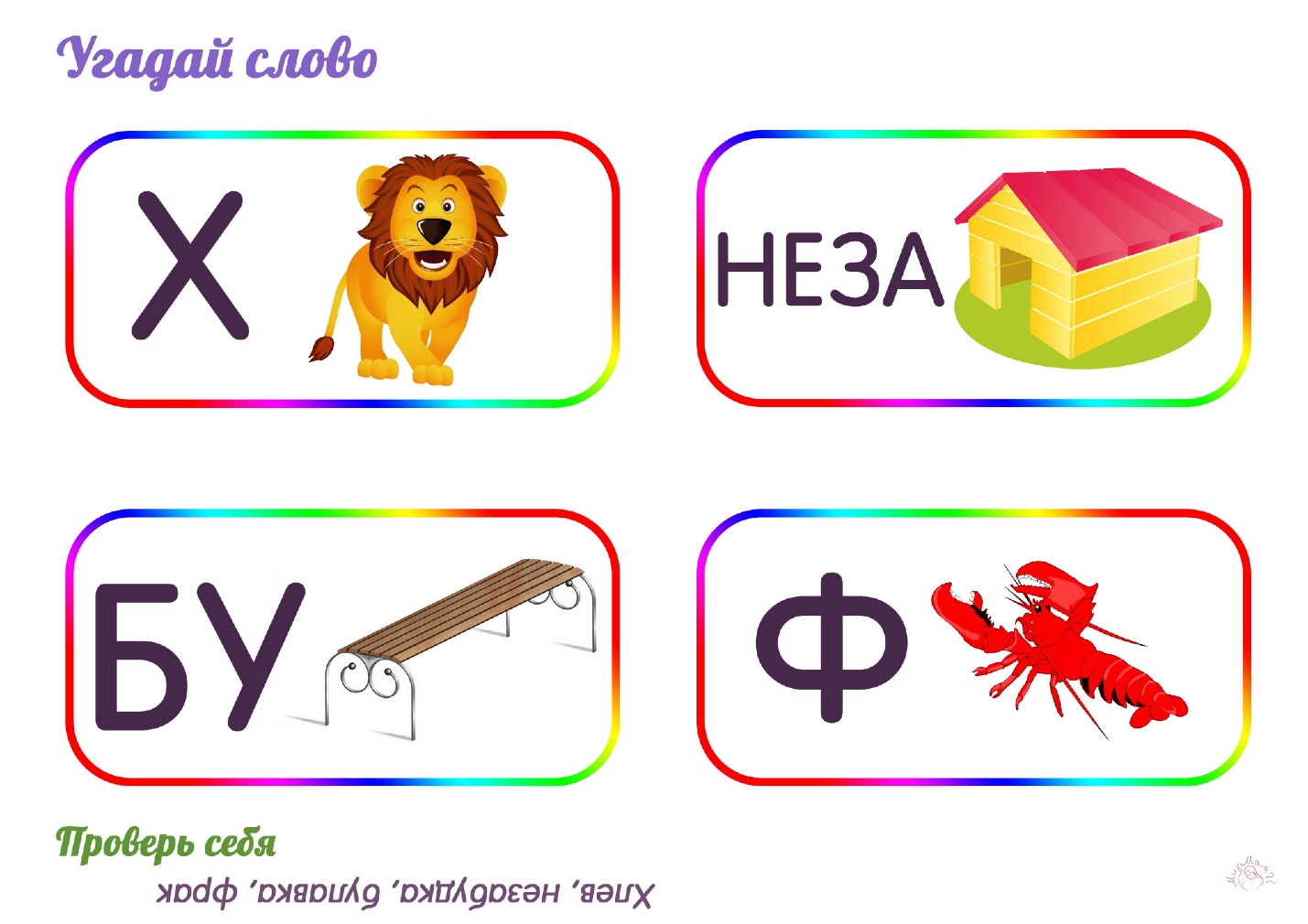 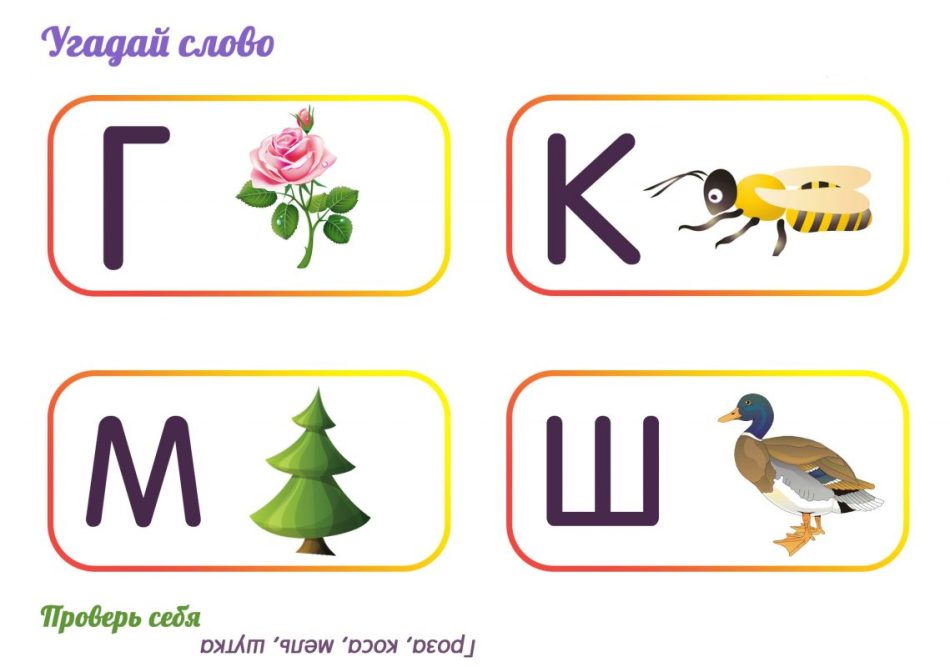 